CRUDWELL PARISH COUNCIL - AGENDANotice is given that the Meeting of the Parish Council will be held remotely via Zoom due to the current Covid 19 pandemic on  Weds 2nd December 2020 at 7.00 pm  Join Zoom Meetinghttps://zoom.us/j/98258186642?pwd=QkRUZHVjUVQ5elYreHpzMlorYnh3dz09Meeting ID: 982 5818 6642                             Passcode: 127763The Public and Press are cordially invited to be present. The order of business may be varied. All members of the Council are hereby summoned to attend for the purpose of considering and resolving upon the business to be transacted at the meeting as set out below.PUBLIC SPEAKING – 10 MINUTES IF REQUESTED1.   Chairman to open meeting, inform it is being recorded to assist in producing Minutes, welcome and apologies2.   Declarations of Interest to items on the agenda 3.   To approve Minutes of the Parish Council meeting from Tuesday 3rd November 2020 meeting4.   Notice of the intention to Co-opt - Councillor Vacancy -  Mr Neil Doel.  Following the resignation of Cllr J Capper (Dec 2019) and formal advertising of ONE Vacancy, NO request was made for an Election by TEN electors, and the vacancy can be filled by Co-option.  5.   Matters Arising November  20206.   Finance    To include (1) Current bank balances Treasurers Bus Bank Instant (2) Accounts for payment   (3)  Budget setting 2021/22To review the estimated spend at 31/12/20 and the projected full annual outturnTo finalise the 2021/22 budget requirementTo review, consider and resolve general and earmarked reservesTo set the precept requirement for submission to Wilts Council to meet deadline date 18.01.217.     Planning/Development     (1)  Application Ref: 20/09751/TCA	   Application for Work to Trees in a Cons AreaProposal:-  20% Crown Reduction to Walnut Tree At: Stream Cottage, Crudwell, Wilts SN16 9ERComments by:  27 Nov 2020  Crudwell Parish Council issued NO COMMENT 20/11/20  (2)  Application Ref: 20/09926/TCA	Application for Work to Trees in a Cons AreaProposal:-  Reduce Bulge of Crown in Line with Remaining Crown, and Remove 2 Limbs (T1), Crown Raise Lime Tree to 6 Metres from Ground Level, Remove Epicormic Growth and Reduce Lower Branches Back to Garden Wall (T2), Fell 1 Deodar Cedar (T3)At:     Manor Farm, Eastcourt Road, Crudwell, Wilts SN16 9ER           		Comments by:  09 Dec 20  (3) Applic Ref: 20/08337/FUL   Applic for Full Planning AND (2)  Listed Building Consent 20/09214/LBC Proposal:-Install Automated Wooden Swing Gate, yew hedge along the boundary wall & existingStone wall to be extended up to the gate :The Old Tythe Barn, Eastcourt Road, Crudwell, Wilts SN169ER 									Comments by 09 Dec 20(4)  Application Ref: 20/10364/TCA	Application for Work to Trees in a Cons AreaProposal:-  Fell 1 Poplar Tree, Fell 1 Pear Tree, Reduce Apple Tree, Willow and Oak back to PreviousPruning Points.   At: Prescott, The Street, Crudwell, Wilts SN16 9ET		Comments by:  23 Dec 20  () Kemble Solar Farm Consultation and Site Visit (a)  Review Site visit(b)  Agree short term plan how to proceed (contacting neighbouring parishes etc)(c) How liaison with Aura Developments should proceed to include all councillors.8.     Wiltshire Council report (Cllr C Berry) – Standing Item9.     Neighbourhood Plan Steering Group Report (Cllr R Lambley) – Standing Item 10.   Covid 19 Community Initiative – (Cllr R Lambley) – Standing Item(1)  WOIC Lead in time – update RL(2)  Clerk to be trained by Broadbean to assist (RL/Clerk)11.   Parish Matters  Trees (1)  Fallen tree – R Wilson removal  (2)  Progress treeworks from report (TF and PG)  Playground (1) roundabout maintenance update on maintenance visit   Emergency plan   Track at Rommel Lane – drafting of historical note for Land Registry   Rommel Lane road surface  - any progress  Crudwell footpath/right of way  Noticeboard in workshop – schedule date to re-agenda  Highways/speeding   Parish Steward (JS)12.  Other projects1.   Review/redesign of parish council and MyCrudwell websites to include accessibility requirements2.  Eastcourt BT Telephone Box/defibrillator13.  Closing comments/Chair to close meeting.Lisa Dent - (Clerk Crudwell Parish Council) 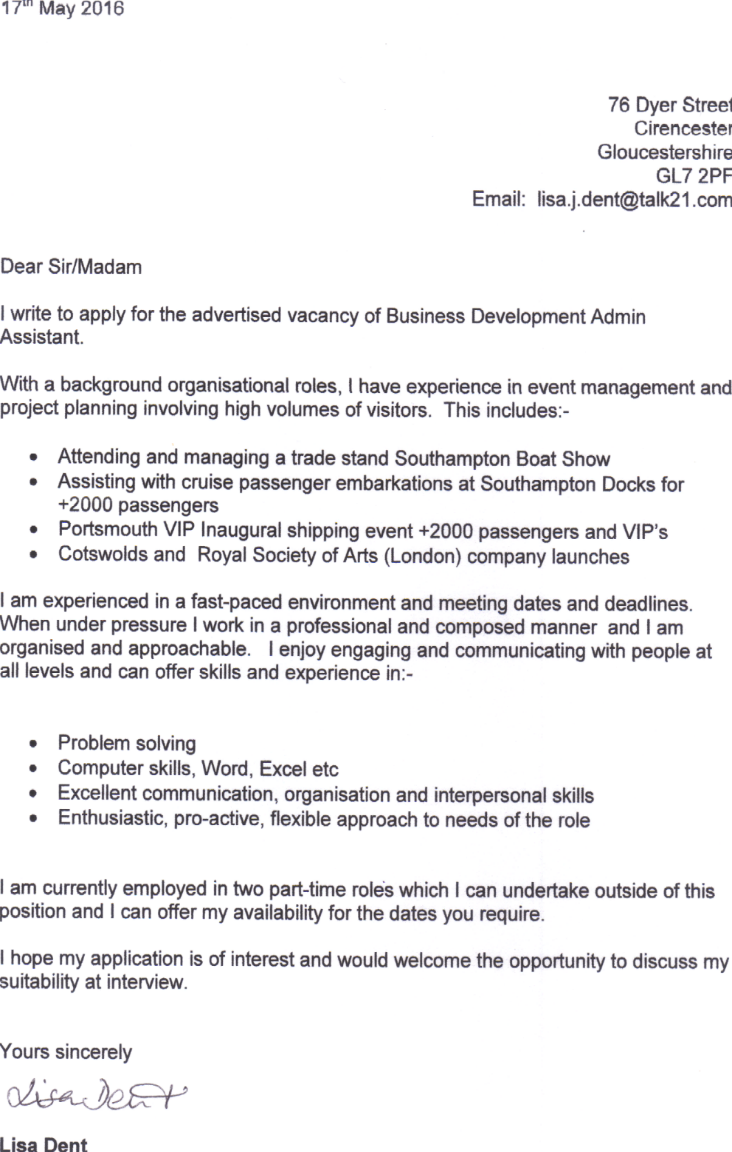 PaymentsNETVATTotalKnow How CloudAnnual Subscription33.336.67£40.00PATA PayrollJul-Aug-Sept 202023.25NIL£23.25Zoom4 Nov to 3 Dec 202014.39Cannot reclaim£14.39WALCBudget setting training30.00£6.00£36.00Crudwell SchoolCitizens Award Donation*220.00NIL£20.001*There are X2 credit notes against the invoice1*There are X2 credit notes against the invoice2* This cheque was never received by Crudwell School as so is a re-issue (was in same ‘batch’ as the WALC cheque which failed to arrive).2* This cheque was never received by Crudwell School as so is a re-issue (was in same ‘batch’ as the WALC cheque which failed to arrive).TotalTotal£679.8934.85£714.74